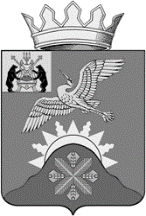 Российская ФедерацияНовгородская область Батецкий муниципальный районСОВЕТ ДЕПУТАТОВ БАТЕЦКОГО СЕЛЬСКОГО ПОСЕЛЕНИЯР Е Ш Е Н И ЕОб исполнении бюджета Батецкого сельского поселения  за 1 квартал 2023 годаПринято Советом депутатов Батецкого сельского поселения 24 мая 2023 годаВ соответствии с главой 25.1 Бюджетного кодекса Российской Федерации, статьей 52 Федерального закона от 6 октября 2003 года № 131-ФЗ «Об общих принципах организации местного самоуправления в Российской Федерации» Совет депутатов Батецкого сельского поселения  РЕШИЛ:1. Принять к сведению прилагаемый отчет об исполнении бюджета Батецкого сельского поселения за 1 квартал 2023 года по доходам в сумме 1 689 414 рублей 19 копеек, расходам в сумме 3 446 334 рубля 93 копейки с превышением расходов над доходами в сумме 1 756 920 рублей 74 копейки.2. Решение вступает в силу со дня, следующего за днём его официального опубликования.3. Опубликовать решение в муниципальной газете «Батецкие вести» и разместить на официальном сайте Администрации Батецкого муниципального района, в разделе Батецкое сельское поселение.Глава Батецкого сельского поселения                                            С.Я. Резникп. Батецкий24 мая 2023 года№ 140-СД             ПРИЛОЖЕНИЕк решению Совета депутатовБатецкого сельского  поселенияот 24.05.2023 № 140-СДОТЧЕТОБ ИСПОЛНЕНИИ БЮДЖЕТА БАТЕЦКОГО СЕЛЬСКОГО ПОСЕЛЕНИЯ  ЗА 1 КВАРТАЛ 2023 ГОДА1.ДОХОДЫ БЮДЖЕТА  (Руб.коп.)2. РАСХОДЫ БЮДЖЕТА                                                                                                                                                      (Руб. коп.)3. ИСТОЧНИКИ ФИНАНСИРОВАНИЯ ДЕФИЦИТА БЮДЖЕТА (руб. коп.)ОТЧЕТ ОБ ИСПОЛЬЗОВАНИИ БЮДЖЕТНЫХ АССИГНОВАНИЙ РЕЗЕРВНОГО ФОНДА БАТЕЦКОГО СЕЛЬСКОГО ПОСЕЛЕНИЯЗА 1 КВАРТАЛ 2023 ГОДАРасходы за счет ассигнований резервного фонда Батецкого сельского поселения за 1 квартал 2023 года не производились.СВЕДЕНИЯ О ЧИСЛЕННОСТИ ЛИЦ, ЗАМЕЩАЮЩИХ МУНИЦИПАЛЬНЫЕ ДОЛЖНОСТИ И МУНИЦИПАЛЬНЫХ СЛУЖАЩИХ ОРГАНОВ МЕСТНОГО САМОУПРАВЛЕНИЯ БАТЕЦКОГО СЕЛЬСКОГО ПОСЕЛЕНИЯ   И ЗАТРАТАХ НА ИХ ДЕНЕЖНОЕ СОДЕРЖАНИЕ ЗА 1 КВАРТАЛ 2023 ГОДАВ соответствии с абзацем третьим части 2 статьи 34Федерального закона от 06.10.2003 N 131-ФЗ "Об общих принципах организации местного самоуправления в Российской Федерации", уставами муниципального района и Батецкого сельского поселения, являющегося административным центром муниципального района, предусмотрено образование местной администрации муниципального района, на которую возлагается исполнение полномочий местной администрации Батецкого сельского поселения. Поэтому в Батецком сельском поселении местная администрация не образована и расходы на содержание лиц, замещающих муниципальные должности и должности муниципальных служащих, служащих органов местного самоуправления Администрации Батецкого сельского поселения, отсутствуют. СВЕДЕНИЯ О ЧИСЛЕННОСТИ РАБОТНИКОВ МУНИЦИПАЛЬНЫХ УЧРЕЖДЕНИЙ БАТЕЦКОГО СЕЛЬСКОГО ПОСЕЛЕНИЯ   И ЗАТРАТАХ НА ИХ ДЕНЕЖНОЕ СОДЕРЖАНИЕ ЗА 1 КВАРТАЛ 2023 ГОДАМуниципальных учреждений, финансируемых за счет средств бюджета Батецкого сельского поселения, не имеется.__________Наименование показателяКод дохода по бюджетной классификацииУтвержденные бюджетные назначенияИсполненоДоходы бюджета - всегох19 601 752,001 689 414,19в том числе:Федеральная налоговая служба182000000000000000006 603 430,001 028 436,69НАЛОГОВЫЕ И НЕНАЛОГОВЫЕ ДОХОДЫ182100000000000000006 603 430,001 028 436,69НАЛОГИ НА ПРИБЫЛЬ, ДОХОДЫ18210100000000000000625 700,00126 751,94Налог на доходы физических лиц18210102000010000110625 700,00126 751,94Налог на доходы физических лиц с доходов, источником которых является налоговый агент, за исключением доходов, в отношении которых исчисление и уплата налога осуществляются в соответствии со статьями 227, 227.1 и 228 Налогового кодекса Российской Федерации, а также доходов от долевого участия в организации, полученных в виде дивидендов18210102010010000110613 100,00125 175,86Налог на доходы физических лиц с доходов, полученных от осуществления деятельности физическими лицами, зарегистрированными в качестве индивидуальных предпринимателей, нотариусов, занимающихся частной практикой, адвокатов, учредивших адвокатские кабинеты, и других лиц, занимающихся частной практикой в соответствии со статьей 227 Налогового кодекса Российской Федерации18210102020010000110600,00771,31Налог на доходы физических лиц с доходов, полученных физическими лицами в соответствии со статьей 228 Налогового кодекса Российской Федерации1821010203001000011012 000,00804,77НАЛОГИ НА ТОВАРЫ (РАБОТЫ, УСЛУГИ), РЕАЛИЗУЕМЫЕ НА ТЕРРИТОРИИ РОССИЙСКОЙ ФЕДЕРАЦИИ182103000000000000002 668 430,00717 429,98Акцизы по подакцизным товарам (продукции), производимым на территории Российской Федерации182103020000100001102 668 430,00717 429,98Доходы от уплаты акцизов на дизельное топливо, подлежащие распределению между бюджетами субъектов Российской Федерации и местными бюджетами с учетом установленных дифференцированных нормативов отчислений в местные бюджеты182103022300100001101 263 900,00368 816,21Доходы от уплаты акцизов на дизельное топливо, подлежащие распределению между бюджетами субъектов Российской Федерации и местными бюджетами с учетом установленных дифференцированных нормативов отчислений в местные бюджеты (по нормативам, установленным федеральным законом о федеральном бюджете в целях формирования дорожных фондов субъектов Российской Федерации)182103022310100001101 263 900,00368 816,21Доходы от уплаты акцизов на моторные масла для дизельных и (или) карбюраторных (инжекторных) двигателей, подлежащие распределению между бюджетами субъектов Российской Федерации и местными бюджетами с учетом установленных дифференцированных нормативов отчислений в местные бюджеты182103022400100001108 770,001 513,66Доходы от уплаты акцизов на моторные масла для дизельных и (или) карбюраторных (инжекторных) двигателей, подлежащие распределению между бюджетами субъектов Российской Федерации и местными бюджетами с учетом установленных дифференцированных нормативов отчислений в местные бюджеты (по нормативам, установленным федеральным законом о федеральном бюджете в целях формирования дорожных фондов субъектов Российской Федерации)182103022410100001108 770,001 513,66Доходы от уплаты акцизов на автомобильный бензин, подлежащие распределению между бюджетами субъектов Российской Федерации и местными бюджетами с учетом установленных дифференцированных нормативов отчислений в местные бюджеты182103022500100001101 562 450,00394 361,99Доходы от уплаты акцизов на автомобильный бензин, подлежащие распределению между бюджетами субъектов Российской Федерации и местными бюджетами с учетом установленных дифференцированных нормативов отчислений в местные бюджеты (по нормативам, установленным федеральным законом о федеральном бюджете в целях формирования дорожных фондов субъектов Российской Федерации)182103022510100001101 562 450,00394 361,99Доходы от уплаты акцизов на прямогонный бензин, подлежащие распределению между бюджетами субъектов Российской Федерации и местными бюджетами с учетом установленных дифференцированных нормативов отчислений в местные бюджеты18210302260010000110-166 690,00-47 261,88Доходы от уплаты акцизов на прямогонный бензин, подлежащие распределению между бюджетами субъектов Российской Федерации и местными бюджетами с учетом установленных дифференцированных нормативов отчислений в местные бюджеты (по нормативам, установленным федеральным законом о федеральном бюджете в целях формирования дорожных фондов субъектов Российской Федерации)18210302261010000110-166 690,00-47 261,88НАЛОГИ НА СОВОКУПНЫЙ ДОХОД18210500000000000000168 300,0019 939,50Единый сельскохозяйственный налог18210503000010000110168 300,0019 939,50Единый сельскохозяйственный налог18210503010010000110168 300,0019 939,50НАЛОГИ НА ИМУЩЕСТВО182106000000000000003 141 000,00164 315,27Налог на имущество физических лиц18210601000000000110702 000,0043 156,25Налог на имущество физических лиц, взимаемый по ставкам, применяемым к объектам налогообложения, расположенным в границах сельских поселений18210601030100000110702 000,0043 156,25Земельный налог182106060000000001102 439 000,00121 159,02Земельный налог с организаций18210606030000000110650 000,0071 533,00Земельный налог с организаций, обладающих земельным участком, расположенным в границах сельских поселений18210606033100000110650 000,0071 533,00Земельный налог с физических лиц182106060400000001101 789 000,0049 626,02Земельный налог с физических лиц, обладающих земельным участком, расположенным в границах сельских поселений182106060431000001101 789 000,0049 626,0280380300000000000000000154 430,0035 619,00НАЛОГОВЫЕ И НЕНАЛОГОВЫЕ ДОХОДЫ80310000000000000000154 430,0035 619,00ДОХОДЫ ОТ ИСПОЛЬЗОВАНИЯ ИМУЩЕСТВА, НАХОДЯЩЕГОСЯ В ГОСУДАРСТВЕННОЙ И МУНИЦИПАЛЬНОЙ СОБСТВЕННОСТИ803111000000000000002 500,00619,00Доходы, получаемые в виде арендной либо иной платы за передачу в возмездное пользование государственного и муниципального имущества (за исключением имущества бюджетных и автономных учреждений, а также имущества государственных и муниципальных унитарных предприятий, в том числе казенных)803111050000000001202 500,00619,00Доходы от сдачи в аренду имущества, составляющего государственную (муниципальную) казну (за исключением земельных участков)803111050700000001202 500,00619,00Доходы от сдачи в аренду имущества, составляющего казну сельских поселений (за исключением земельных участков)803111050751000001202 500,00619,00ПРОЧИЕ НЕНАЛОГОВЫЕ ДОХОДЫ80311700000000000000151 930,0035 000,00Инициативные платежи80311715000000000150151 930,0035 000,00Инициативные платежи, зачисляемые в бюджеты сельских поселений80311715030100000150151 930,0035 000,00МИНИСТЕРСТВО ФИНАНСОВ НОВГОРОДСКОЙ ОБЛАСТИ8920000000000000000012 843 892,00625 358,50БЕЗВОЗМЕЗДНЫЕ ПОСТУПЛЕНИЯ8922000000000000000012 843 892,00625 358,50БЕЗВОЗМЕЗДНЫЕ ПОСТУПЛЕНИЯ ОТ ДРУГИХ БЮДЖЕТОВ БЮДЖЕТНОЙ СИСТЕМЫ РОССИЙСКОЙ ФЕДЕРАЦИИ8922020000000000000012 843 892,00625 358,50Дотации бюджетам бюджетной системы Российской Федерации892202100000000001502 110 700,00597 000,00Дотации на выравнивание бюджетной обеспеченности из бюджетов муниципальных районов, городских округов с внутригородским делением892202160010000001502 110 700,00597 000,00Дотации бюджетам сельских поселений на выравнивание бюджетной обеспеченности из бюджетов муниципальных районов892202160011000001502 110 700,00597 000,00Субсидии бюджетам бюджетной системы Российской Федерации (межбюджетные субсидии)892202200000000001509 857 192,0010 458,50Субсидии бюджетам на реализацию программ формирования современной городской среды89220225555000000150513 192,000,00Субсидии бюджетам сельских поселений на реализацию программ формирования современной городской среды89220225555100000150513 192,000,00Прочие субсидии892202299990000001509 344 000,0010 458,50Прочие субсидии бюджетам сельских поселений892202299991000001509 344 000,0010 458,50Иные межбюджетные трансферты89220240000000000150876 000,0017 900,00Межбюджетные трансферты, передаваемые бюджетам муниципальных образований на осуществление части полномочий по решению вопросов местного значения в соответствии с заключенными соглашениями89220240014000000150876 000,0017 900,00Межбюджетные трансферты, передаваемые бюджетам сельских поселений из бюджетов муниципальных районов на осуществление части полномочий по решению вопросов местного значения в соответствии с заключенными соглашениями89220240014100000150876 000,0017 900,00Наименование показателяКод расхода по бюджетной классификацииКод расхода по бюджетной классификацииУтвержден-ные бюджетные назначенияИсполненоРасходы бюджета - всегохх21 322 778,513 446 334,93в том числе:8038030000000000000000021 322 778,513 446 334,93ОБЩЕГОСУДАРСТВЕННЫЕ ВОПРОСЫ80301000000000000000222 500,004 601,50Резервные фонды803011100000000000002 000,000,00Непрограммные расходы бюджета Батецкого сельского поселения803011199000000000002 000,000,00Непрограммные расходы803011199900000000002 000,000,00Резервные фонды803011199900289900002 000,000,00Иные бюджетные ассигнования803011199900289908002 000,000,00Резервные средства803011199900289908702 000,000,00Другие общегосударственные вопросы80301130000000000000220 500,004 601,50Муниципальная программа "Комплексное развитие территории Батецкого сельского поселения"80301130500000000000172 000,000,00Обеспечение взаимодействия органов местного самоуправления со старостами80301130500028330000172 000,000,00Расходы на выплаты персоналу в целях обеспечения выполнения функций государственными (муниципальными) органами, казенными учреждениями, органами управления государственными внебюджетными фондами80301130500028330100172 000,000,00Расходы на выплаты персоналу государственных (муниципальных) органов80301130500028330120172 000,000,00Иные выплаты государственных (муниципальных) органов привлекаемым лицам80301130500028330123172 000,000,00Непрограммные расходы бюджета Батецкого сельского поселения8030113990000000000048 500,004 601,50Непрограммные расходы8030113999000000000048 500,004 601,50Членские взносы в Ассоциацию муниципальных образований8030113999002832000018 500,004 601,50Иные бюджетные ассигнования8030113999002832080018 500,004 601,50Уплата налогов, сборов и иных платежей8030113999002832085018 500,004 601,50Уплата иных платежей8030113999002832085318 500,004 601,50Обеспечение ведения похозяйственного учета8030113999002833000030 000,000,00Закупка товаров, работ и услуг для обеспечения государственных (муниципальных) нужд8030113999002833020030 000,000,00Иные закупки товаров, работ и услуг для обеспечения государственных (муниципальных) нужд8030113999002833024030 000,000,00Прочая закупка товаров, работ и услуг8030113999002833024430 000,000,00НАЦИОНАЛЬНАЯ БЕЗОПАСНОСТЬ И ПРАВООХРАНИТЕЛЬНАЯ ДЕЯТЕЛЬНОСТЬ80303000000000000000966 800,0017 900,00Защита населения и территории от чрезвычайных ситуаций природного и техногенного характера, пожарная безопасность8030310000000000000090 800,000,00Муниципальная программа "Обеспечение первичных мер пожарной безопасности на территории Батецкого сельского поселения"8030310070000000000090 800,000,00Обеспечение первичных мер пожарной безопасности8030310070002916000090 800,000,00Закупка товаров, работ и услуг для обеспечения государственных (муниципальных) нужд8030310070002916020090 800,000,00Иные закупки товаров, работ и услуг для обеспечения государственных (муниципальных) нужд8030310070002916024090 800,000,00Прочая закупка товаров, работ и услуг8030310070002916024490 800,000,00Другие вопросы в области национальной безопасности и правоохранительной деятельности80303140000000000000876 000,0017 900,00Непрограммные расходы бюджета Батецкого сельского поселения80303149900000000000876 000,0017 900,00Непрограммные расходы80303149990000000000876 000,0017 900,00Финансовое обеспечение затрат на выплаты членам добровольных народных дружин80303149990029170000876 000,0017 900,00Расходы на выплаты персоналу в целях обеспечения выполнения функций государственными (муниципальными) органами, казенными учреждениями, органами управления государственными внебюджетными фондами80303149990029170100876 000,0017 900,00Расходы на выплаты персоналу государственных (муниципальных) органов80303149990029170120876 000,0017 900,00Иные выплаты государственных (муниципальных) органов привлекаемым лицам80303149990029170123876 000,0017 900,00НАЦИОНАЛЬНАЯ ЭКОНОМИКА8030400000000000000012 233 456,511 043 061,86Дорожное хозяйство (дорожные фонды)8030409000000000000012 233 456,511 043 061,86Муниципальная программа " Комплексное развитие транспортной инфраструктуры Батецкого сельского поселения"8030409030000000000012 233 456,511 043 061,86Ремонт автомобильных дорог общего пользования местного значения (средства бюджета поселения)80304090300029010000130 000,0015 145,00Закупка товаров, работ и услуг для обеспечения государственных (муниципальных) нужд80304090300029010200130 000,0015 145,00Иные закупки товаров, работ и услуг для обеспечения государственных (муниципальных) нужд80304090300029010240130 000,0015 145,00Прочая закупка товаров, работ и услуг80304090300029010244130 000,0015 145,00Содержание автомобильных дорог общего пользования местного значения803040903000290300003 910 544,301 027 916,86Закупка товаров, работ и услуг для обеспечения государственных (муниципальных) нужд803040903000290302003 910 544,301 027 916,86Иные закупки товаров, работ и услуг для обеспечения государственных (муниципальных) нужд803040903000290302403 910 544,301 027 916,86Прочая закупка товаров, работ и услуг803040903000290302443 910 544,301 027 916,86Оформление прав собственности на улично-дорожную сеть общего пользования местного значения и земельные участки под ними8030409030002904000080 000,000,00Закупка товаров, работ и услуг для обеспечения государственных (муниципальных) нужд8030409030002904020080 000,000,00Иные закупки товаров, работ и услуг для обеспечения государственных (муниципальных) нужд8030409030002904024080 000,000,00Прочая закупка товаров, работ и услуг8030409030002904024480 000,000,00Безопасность дорожного движения8030409030002905000030 000,000,00Закупка товаров, работ и услуг для обеспечения государственных (муниципальных) нужд8030409030002905020030 000,000,00Иные закупки товаров, работ и услуг для обеспечения государственных (муниципальных) нужд8030409030002905024030 000,000,00Прочая закупка товаров, работ и услуг8030409030002905024430 000,000,00Ремонт и содержание автомобильных дорог общего пользования местного значения (субсидия)803040903000715200003 694 000,000,00Закупка товаров, работ и услуг для обеспечения государственных (муниципальных) нужд803040903000715202003 694 000,000,00Иные закупки товаров, работ и услуг для обеспечения государственных (муниципальных) нужд803040903000715202403 694 000,000,00Прочая закупка товаров, работ и услуг803040903000715202443 694 000,000,00Проектирование, строительство, реконструкция, капитальный ремонт и ремонт автомобильных дорог общего пользования местного значения803040903000715400004 150 000,000,00Закупка товаров, работ и услуг для обеспечения государственных (муниципальных) нужд803040903000715402004 150 000,000,00Иные закупки товаров, работ и услуг для обеспечения государственных (муниципальных) нужд803040903000715402404 150 000,000,00Прочая закупка товаров, работ и услуг803040903000715402444 150 000,000,00Софинансирование на ремонт и содержание автомобильных дорог общего пользования местного значения803040903000S1520000195 753,000,00Закупка товаров, работ и услуг для обеспечения государственных (муниципальных) нужд803040903000S1520200195 753,000,00Иные закупки товаров, работ и услуг для обеспечения государственных (муниципальных) нужд803040903000S1520240195 753,000,00Прочая закупка товаров, работ и услуг803040903000S1520244195 753,000,00Проектирование, строительство, реконструкция, капитальный ремонт и ремонт автомобильных дорог общего пользования местного значения (софинансирование)803040903000S154000043 159,210,00Закупка товаров, работ и услуг для обеспечения государственных (муниципальных) нужд803040903000S154020043 159,210,00Иные закупки товаров, работ и услуг для обеспечения государственных (муниципальных) нужд803040903000S154024043 159,210,00Прочая закупка товаров, работ и услуг803040903000S154024443 159,210,00ЖИЛИЩНО-КОММУНАЛЬНОЕ ХОЗЯЙСТВО803050000000000000007 827 422,002 370 871,57Коммунальное хозяйство80305020000000000000963 200,00945 073,93Муниципальная программа "Комплексное развитие систем коммунальной инфраструктуры Батецкого сельского поселения"80305020400000000000963 200,00945 073,93Возмещение убытков общественных бань80305020400081010000963 200,00945 073,93Иные бюджетные ассигнования80305020400081010800963 200,00945 073,93Субсидии юридическим лицам (кроме некоммерческих организаций), индивидуальным предпринимателям, физическим лицам - производителям товаров, работ, услуг80305020400081010810963 200,00945 073,93Субсидии на возмещение недополученных доходов и (или) возмещение фактически понесенных затрат в связи с производством (реализацией) товаров, выполнением работ, оказанием услуг80305020400081010811963 200,00945 073,93Благоустройство803050300000000000006 864 222,001 425 797,64Муниципальная программа "Формирование современной городской среды на территории Батецкого сельского поселения Батецкого муниципального района Новгородской области"80305030100000000000650 711,070,00Благоустройство общественных территорий в рамках реализации программы формирования современной городской среды (сверх уровня, предусмотренного соглашением)803050301000292500009 221,070,00Закупка товаров, работ и услуг для обеспечения государственных (муниципальных) нужд803050301000292502009 221,070,00Иные закупки товаров, работ и услуг для обеспечения государственных (муниципальных) нужд803050301000292502409 221,070,00Прочая закупка товаров, работ и услуг803050301000292502449 221,070,00Благоустройство общественных территорий административного центра Батецкого сельского поселения-поселка Батецкий8030503010F255552000641 490,000,00Закупка товаров, работ и услуг для обеспечения государственных (муниципальных) нужд8030503010F255552200641 490,000,00Иные закупки товаров, работ и услуг для обеспечения государственных (муниципальных) нужд8030503010F255552240641 490,000,00Прочая закупка товаров, работ и услуг8030503010F255552244641 490,000,00Муниципальная программа "Комплексное развитие социальной инфраструктуры Батецкого сельского поселения"803050302000000000002 518 180,9398 389,14Мероприятия по организации и содержанию мест захоронения8030503020002923000050 300,000,00Закупка товаров, работ и услуг для обеспечения государственных (муниципальных) нужд8030503020002923020050 300,000,00Иные закупки товаров, работ и услуг для обеспечения государственных (муниципальных) нужд8030503020002923024050 300,000,00Прочая закупка товаров, работ и услуг8030503020002923024450 300,000,00Мероприятия по удалению сухостойных, больных и аварийных деревьев80305030200029231000150 500,000,00Закупка товаров, работ и услуг для обеспечения государственных (муниципальных) нужд80305030200029231200150 500,000,00Иные закупки товаров, работ и услуг для обеспечения государственных (муниципальных) нужд80305030200029231240150 500,000,00Прочая закупка товаров, работ и услуг80305030200029231244150 500,000,00Прочие мероприятия по благоустройству поселения80305030200029233000247 380,9384 389,14Закупка товаров, работ и услуг для обеспечения государственных (муниципальных) нужд80305030200029233200247 380,9384 389,14Иные закупки товаров, работ и услуг для обеспечения государственных (муниципальных) нужд80305030200029233240247 380,9384 389,14Прочая закупка товаров, работ и услуг80305030200029233244247 380,9384 389,14Мероприятия по борьбе с борщевиком8030503020002923400070 000,000,00Закупка товаров, работ и услуг для обеспечения государственных (муниципальных) нужд8030503020002923420070 000,000,00Иные закупки товаров, работ и услуг для обеспечения государственных (муниципальных) нужд8030503020002923424070 000,000,00Прочая закупка товаров, работ и услуг8030503020002923424470 000,000,00Мероприятия по реализации приоритетного регионального проекта "Народный бюджет"(субсидия)803050302000761000001 000 000,007 000,00Закупка товаров, работ и услуг для обеспечения государственных (муниципальных) нужд803050302000761002001 000 000,007 000,00Иные закупки товаров, работ и услуг для обеспечения государственных (муниципальных) нужд803050302000761002401 000 000,007 000,00Прочая закупка товаров, работ и услуг803050302000761002441 000 000,007 000,00Мероприятия по реализации приоритетного регионального проекта "Народный бюджет"(средства бюджета поселения)803050302000S61000001 000 000,007 000,00Закупка товаров, работ и услуг для обеспечения государственных (муниципальных) нужд803050302000S61002001 000 000,007 000,00Иные закупки товаров, работ и услуг для обеспечения государственных (муниципальных) нужд803050302000S61002401 000 000,007 000,00Прочая закупка товаров, работ и услуг803050302000S61002441 000 000,007 000,00Муниципальная программа " Комплексное развитие транспортной инфраструктуры Батецкого сельского поселения"803050303000000000002 918 400,001 327 408,50Уличное освещение80305030300029211000100 000,0018 703,00Закупка товаров, работ и услуг для обеспечения государственных (муниципальных) нужд80305030300029211200100 000,0018 703,00Иные закупки товаров, работ и услуг для обеспечения государственных (муниципальных) нужд80305030300029211240100 000,0018 703,00Прочая закупка товаров, работ и услуг80305030300029211244100 000,0018 703,00Мероприятия по энергосбережению и повышению энергетической эффективности использования энергетического ресурса при эксплуатации системы наружного освещения в Батецком сельском поселении803050303000292120002 818 400,001 308 705,50Закупка товаров, работ и услуг для обеспечения государственных (муниципальных) нужд803050303000292122002 818 400,001 308 705,50Иные закупки товаров, работ и услуг для обеспечения государственных (муниципальных) нужд803050303000292122402 818 400,001 308 705,50Закупка энергетических ресурсов803050303000292122472 818 400,001 308 705,50Муниципальная программа "Комплексное развитие территории Батецкого сельского поселения"80305030500000000000776 930,000,00Проект поддержки местных инициатив (средства населения)80305030500029233000151 930,000,00Закупка товаров, работ и услуг для обеспечения государственных (муниципальных) нужд80305030500029233200151 930,000,00Иные закупки товаров, работ и услуг для обеспечения государственных (муниципальных) нужд80305030500029233240151 930,000,00Прочая закупка товаров, работ и услуг80305030500029233244151 930,000,00Проект поддержки местных инициатив (субсидия)80305030500075260000500 000,000,00Закупка товаров, работ и услуг для обеспечения государственных (муниципальных) нужд80305030500075260200500 000,000,00Иные закупки товаров, работ и услуг для обеспечения государственных (муниципальных) нужд80305030500075260240500 000,000,00Прочая закупка товаров, работ и услуг80305030500075260244500 000,000,00Поддержка инициативы представителей ТОС803050305000S209000060 000,000,00Закупка товаров, работ и услуг для обеспечения государственных (муниципальных) нужд803050305000S209020060 000,000,00Иные закупки товаров, работ и услуг для обеспечения государственных (муниципальных) нужд803050305000S209024060 000,000,00Прочая закупка товаров, работ и услуг803050305000S209024460 000,000,00Проект поддержки местных инициатив (средства бюджета поселения)803050305000S526000065 000,000,00Закупка товаров, работ и услуг для обеспечения государственных (муниципальных) нужд803050305000S526020065 000,000,00Иные закупки товаров, работ и услуг для обеспечения государственных (муниципальных) нужд803050305000S526024065 000,000,00Прочая закупка товаров, работ и услуг803050305000S526024465 000,000,00КУЛЬТУРА, КИНЕМАТОГРАФИЯ8030800000000000000069 900,009 900,00Культура8030801000000000000069 900,009 900,00Муниципальная программа "Развитие культуры, физической культуры и спорта на территории Батецкого сельского поселения"8030801060000000000069 900,009 900,00Проведение мероприятий по культуре8030801060002941000069 900,009 900,00Закупка товаров, работ и услуг для обеспечения государственных (муниципальных) нужд8030801060002941020069 900,009 900,00Иные закупки товаров, работ и услуг для обеспечения государственных (муниципальных) нужд8030801060002941024069 900,009 900,00Прочая закупка товаров, работ и услуг8030801060002941024469 900,009 900,00ФИЗИЧЕСКАЯ КУЛЬТУРА И СПОРТ80311000000000000000500,000,00Физическая культура80311010000000000000500,000,00Муниципальная программа "Развитие культуры, физической культуры и спорта на территории Батецкого сельского поселения"80311010600000000000500,000,00Проведение мероприятий по физической культуре и спорту80311010600029420000500,000,00Закупка товаров, работ и услуг для обеспечения государственных (муниципальных) нужд80311010600029420200500,000,00Иные закупки товаров, работ и услуг для обеспечения государственных (муниципальных) нужд80311010600029420240500,000,00Прочая закупка товаров, работ и услуг80311010600029420244500,000,00ОБСЛУЖИВАНИЕ ГОСУДАРСТВЕННОГО (МУНИЦИПАЛЬНОГО) ДОЛГА803130000000000000002 200,000,00Обслуживание государственного (муниципального) внутреннего долга803130100000000000002 200,000,00Непрограммные расходы бюджета Батецкого сельского поселения803130199000000000002 200,000,00Непрограммные расходы803130199900000000002 200,000,00Процентные платежи по долговым обязательствам803130199900289000002 200,000,00Обслуживание государственного (муниципального) долга803130199900289007002 200,000,00Обслуживание муниципального долга803130199900289007302 200,000,00Результат исполнения бюджета (дефицит / профицит)хх-1 721 026,51-1 756 920,74Наименование показателяКод источника финансирования дефицита бюджета по бюджетной классификацииУтвержденные бюджетные назначенияИсполненоИсполненоИсточники финансирования дефицита бюджета - всего1 721 026,511 756 920,741 756 920,74      в том числе:источники внутреннего финансирования бюджета0,000,00       из них:Получение кредитов от кредитных организаций бюджетами сельских поселений в валюте Российской Федерации803010200001000007101 105 200,000,00Погашение бюджетами сельских поселений кредитов от других бюджетов бюджетной системы Российской Федерации в валюте Российской Федерации89201030100100000810-1 105 200,000,00источники внешнего финансирования бюджетах0,000,00       из них:Изменение остатков средств000010000000000000001 721 026,511 756 920,74увеличение остатков средств, всего00001000000000000500-19 601 752,00-1 689 414,19Увеличение прочих остатков денежных средств бюджетов сельских поселений89201050201100000510-19 601 752,00-1 689 414,19уменьшение остатков средств, всего0000100000000000060021 322 778,513 446 334,93Уменьшение прочих остатков денежных средств бюджетов сельских поселений8920105020110000061021 322 778,513 446 334,93